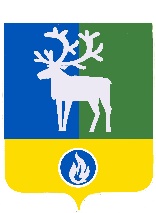 БЕЛОЯРСКИЙ РАЙОНХАНТЫ-МАНСИЙСКИЙ АВТОНОМНЫЙ ОКРУГ – ЮГРААДМИНИСТРАЦИЯ БЕЛОЯРСКОГО РАЙОНА ПОСТАНОВЛЕНИЕот «____» _______ 2023 года                                                                                           № ____О предоставлении субсидий на поддержку и развитие животноводства в 2023 году В соответствии со статьей 78 Бюджетного кодекса Российской Федерации                      от 31 июля 1998 года № 145-ФЗ, постановлением Правительства Российской Федерации от 18 сентября 2020 года № 1492 «Об общих требованиях к нормативным правовым актам, муниципальным правовым актам, регулирующим предоставление субсидий, в том числе грантов в форме субсидий, юридическим лицам, индивидуальным предпринимателям, а также физическим лицам - производителям товаров, работ, услуг, и о признании утратившими силу некоторых актов правительства Российской Федерации и отдельных положений некоторых актов Правительства Российской Федерации», руководствуясь Законом Ханты-Мансийского автономного округа – Югры от 16 декабря 2010 года № 228-оз «О наделении органов местного самоуправления муниципальных образований Ханты-Мансийского автономного округа – Югры отдельным государственным полномочием по поддержке сельскохозяйственного производства и деятельности по заготовке и переработке дикоросов (за исключением мероприятий, предусмотренных федеральными целевыми программами)», постановлением Правительства Ханты - Мансийского автономного округа – Югры от 31 октября 2021 года № 473-п «О государственной программе Ханты-Мансийского автономного округа – Югры «Развитие агропромышленного комплекса», постановлением Правительства Ханты - Мансийского автономного округа – Югры от 30 декабря 2021 года № 637 – п «О мерах по реализации государственной программы Ханты –  Мансийского  автономного  округа – Югры  «Развитие агропромышленного комплекса», решением Думы Белоярского района от 9 декабря 2021 года  № 84 «О бюджете Белоярского района на 2023 год и плановый период 2024 и 2025 годов», в целях осуществления  отдельного государственного полномочия Ханты –  Мансийского  автономного  округа – Югры   по поддержке сельскохозяйственного производства и деятельности по заготовке и переработке дикоросов (за исключением мероприятий, предусмотренных федеральными целевыми программами) на территории Белоярского района  п о с т а н о в л я ю:1. Предоставлять в 2023 году субсидии за счет средств бюджета Белоярского района, сформированного за счет средств бюджета Ханты – Мансийского автономного округа – Югры, юридическим лицам (за исключением государственных (муниципальных) учреждений), индивидуальным предпринимателям, физическим лицам в целях возмещения затрат в связи с производством и реализацией продукции животноводства. 2. Утвердить прилагаемый Порядок предоставления субсидий за счет средств бюджета Белоярского района, сформированного за счет средств бюджета Ханты – Мансийского автономного округа – Югры, юридическим лицам (за исключением государственных (муниципальных) учреждений), индивидуальным предпринимателям, физическим лицам в целях возмещения затрат в связи с производством и реализацией продукции животноводства в 2023 году. 3. Комитету по финансам и налоговой политике администрации Белоярского района обеспечить финансирование субсидий за счет средств бюджета Белоярского района, сформированного за счет средств бюджета Ханты – Мансийского автономного округа – Югры, юридическим лицам (за исключением государственных (муниципальных) учреждений), индивидуальным предпринимателям, физическим лицам в целях возмещения затрат в связи с производством и реализацией продукции животноводства в 2022 году.4. Отделу по учёту и контролю за расходованием финансовых средств администрации Белоярского района (Илюшина Е.Г.) осуществить финансирование субсидий за счет средств бюджета Белоярского района, сформированного за счет средств бюджета Ханты – Мансийского автономного округа – Югры, юридическим лицам (за исключением государственных (муниципальных) учреждений), индивидуальным предпринимателям, физическим лицам в целях возмещения затрат в связи с производством и реализацией продукции животноводства в 2023 году.  5. Опубликовать настоящее постановление в газете «Белоярские вести. Официальный выпуск».6. Настоящее постановление вступает в силу после его официального опубликования, распространяется на правоотношения, возникшие с 1 января 2023 года, и действует по 31 декабря 2023 года.7. Контроль за выполнением постановления возложить на заместителя главы Белоярского района Ващука В.А.Глава Белоярского района                                                                                     С.П.Маненков  УТВЕРЖДЕН  постановлением администрации Белоярского районаот «___» ______2023 года № _____ПОРЯДОКпредоставления субсидий за счет средств бюджета Белоярского района, сформированного за счет средств бюджета Ханты – Мансийского автономного округа – Югры, юридическим лицам (за исключением государственных (муниципальных) учреждений), индивидуальным предпринимателям, физическим лицам в целях возмещения затрат в связи с производством и реализацией продукции животноводства в 2023 году(далее – Порядок)I. Общие положения Порядок    разработан в   соответствии   статьей   78     Бюджетного      кодексаРоссийской  Федерации от 31 июля 1998 года № 145-ФЗ, постановлением Правительства Российской Федерации от 18 сентября 2020 года № 1492 «Об общих требованиях к нормативным правовым актам, муниципальным правовым актам, регулирующим предоставление субсидий, в том числе грантов в форме субсидий, юридическим лицам, индивидуальным предпринимателям, а также физическим лицам - производителям товаров, работ, услуг, и о признании утратившими силу некоторых актов правительства Российской Федерации и отдельных положений некоторых актов Правительства Российской Федерации», постановлением   Правительства Ханты - Мансийского автономного округа – Югры   от   31 октября 2021 года № 473-п «О государственной программе Ханты-Мансийского автономного округа – Югры «Развитие агропромышленного комплекса», постановлением Правительства Ханты - Мансийского автономного округа – Югры от 30 декабря 2021 года № 637 – п «О мерах по реализации государственной программы Ханты –  Мансийского  автономного  округа – Югры  «Развитие агропромышленного комплекса», муниципальной программой Белоярского района «Развитие агропромышленного комплекса», утверждённой постановлением администрации Белоярского района от 31 октября 2018 года № 1037 «Об утверждении муниципальной программы Белоярского района  «Развитие агропромышленного комплекса», в целях реализации отдельного государственного полномочия Ханты –  Мансийского  автономного  округа – Югры   по поддержке сельскохозяйственного производства и деятельности по заготовке и переработке дикоросов (за исключением мероприятий, предусмотренных федеральными целевыми программами).  	Порядок устанавливает категории получателей субсидии, а также цели, условия и порядок предоставления субсидий, порядок возврата субсидий в случае нарушения условий, установленных при их предоставлении, требования об осуществлении контроля (мониторинга) за соблюдением условий и порядка предоставления субсидий и ответственности за их нарушение.Предоставление субсидий осуществляет администрация Белоярского района (далее - Уполномоченный орган), являющаяся главным распорядителем бюджетных средств, до которого в соответствии с бюджетным законодательством Российской Федерации доведены в установленном порядке лимиты бюджетных обязательств на предоставление субсидий.1.2. Субсидию предоставляет Уполномоченный орган в пределах лимитов бюджетных обязательств  на текущий финансовый год, доведенных до Уполномоченного органа, в целях возмещения затрат сельскохозяйственным товаропроизводителям в связи с производством и реализацией продукции животноводства собственного производства,  содержанием маточного поголовья сельскохозяйственных животных, содержанием маточного поголовья крупного рогатого скота специализированных мясных пород, содержанием маточного поголовья животных в личных подсобных хозяйствах граждан в текущем финансовом году и в декабре отчетного финансового года, в соответствии с мероприятиями муниципальной программы Белоярского района «Развитие агропромышленного комплекса», утверждённой постановлением администрации Белоярского района от 31 октября 2018 года № 1037 «Об утверждении муниципальной программы Белоярского района  «Развитие агропромышленного комплекса».   Субсидия предоставляется за объемы реализованной продукции собственного производства в отчетном месяце и двух месяцах текущего финансового года, предшествующих отчетному. Субсидия за объем реализованной продукции собственного производства в декабре отчетного финансового года выплачивается в марте текущего финансового года.Субсидия за объемы реализованной продукции собственного производства в иные периоды текущего финансового года выплачивается в случае ее невыплаты из-за недостаточности бюджетных средств.Фактически произведенные затраты юридических лиц на производство и реализацию продукции животноводства включают в себя все затраты, связанные с производством и реализацией продукции животноводства, за исключением расходов на оплату коммунальных услуг (холодное и горячее водоснабжение, электроснабжение, газоснабжение, теплоснабжение, водоотведение (канализация), услуги по обращению с твёрдыми коммунальными отходами),  приобретение кормов для содержания сельскохозяйственных животных, а также  затрат, на которые ранее были начислены и выплачены субсидии.Фактически произведенные затраты индивидуальных предпринимателей на производство и реализацию продукции животноводства включают в себя все затраты, связанные с производством (реализацией) продукции животноводства, за исключением затрат, на которые ранее были начислены и выплачены субсидии.Фактически произведённые затраты на содержание маточного поголовья сельскохозяйственных животных включают в себя затраты, связанные с содержанием маточного поголовья сельскохозяйственных животных, которыми могут быть: приобретение кормов для маточного поголовья сельскохозяйственных животных, приобретение необходимого оборудования и средств механизации для содержания маточного поголовья сельскохозяйственных животных, ветеринарное обеспечение имеющегося поголовья, расходы на выплату заработной платы, за исключением затрат, на которые ранее были начислены и выплачены субсидии.Фактически произведённые затраты на содержание маточного поголовья крупного рогатого скота специализированных мясных пород включают в себя затраты, связанные с содержанием маточного поголовья крупного рогатого скота специализированных мясных пород, которыми могут быть: приобретение кормов для маточного поголовья сельскохозяйственных животных, приобретение необходимого оборудования и средств механизации для содержания маточного поголовья рогатого скота специализированных мясных пород, ветеринарное обеспечение имеющегося поголовья,  расходы на выплату заработной платы, за исключением затрат, на которые ранее были начислены и выплачены субсидии.Фактически произведённые затраты на содержание маточного поголовья животных в личных подсобных хозяйствах граждан включают в себя затраты, связанные с содержанием маточного поголовья животных в личных подсобных хозяйствах граждан, которыми могут быть: приобретение кормов для маточного поголовья животных в личных подсобных хозяйствах граждан, приобретение необходимого оборудования и средств механизации для содержания маточного поголовья животных в личном подсобном хозяйстве граждан, ветеринарное обеспечение имеющегося поголовья,  за исключением затрат, на которые ранее были начислены и выплачены субсидии.1.2.1. Субсидия предоставляется при осуществлении следующих видов деятельности:а) реализация продукции птицеводства собственного производства (за исключением личных подсобных хозяйств);б) реализация мяса кроликов собственного производства (за исключением личных подсобных хозяйств);в) реализация продукции звероводства собственного производства (за исключением личных подсобных хозяйств);г) реализация молока и молокопродуктов (в переработанном виде) собственного производства; реализация мяса крупного и мелкого рогатого скота, лошадей собственного производства; реализация мяса тяжеловесного (не менее 450 кг) молодняка (в возрасте не старше 18 месяцев) крупного рогатого скота промышленного скрещивания и молочных пород собственного производства; реализация мяса тяжеловесного (не менее 450 кг) молодняка (в возрасте не старше 18 месяцев) крупного рогатого скота  специализированных мясных пород собственного производства; реализация мяса свиней собственного производства (за исключением личных подсобных хозяйств), при наличии маточного поголовья сельскохозяйственных животных всех видов, за исключением птицы и пушных зверей, в количестве 100 и более условных голов, в том числе в производственных сельскохозяйственных кооперативах. Количество маточного поголовья сельскохозяйственных животных рассчитывается в соответствии с приказом Министерства сельского хозяйства Российской Федерации от 19 февраля 2015 года № 63 «Об утверждении документов, предусмотренных Правилами предоставления и распределения субсидий из федерального бюджета бюджетам субъектов Российской Федерации на поддержку племенного животноводства, утвержденными постановлением Правительства Российской Федерации от 4 декабря 2012 года № 1257» (далее – Приказ);д) содержание маточного поголовья крупного рогатого скота специализированных мясных пород (за исключением личных подсобных хозяйств);е) содержание маточного поголовья сельскохозяйственных животных (за исключением личных подсобных хозяйств) - при наличии маточного поголовья сельскохозяйственных животных всех видов, за исключением птицы и пушных зверей, в количестве менее 100 условных голов. Количество маточного поголовья сельскохозяйственных животных рассчитывается в соответствии с Приказом. Субсидия предоставляется за количество условных голов маточного поголовья сельскохозяйственных животных по состоянию на 1 января текущего финансового года;ж) содержание маточного поголовья животных в личных подсобных хозяйствах (маточное поголовье крупного рогатого скота, лошадей, свиней, оленей, коз (овец), кроликов) - за количество маточного поголовья животных по состоянию на 1 января текущего финансового года.1.2.2. Субсидия не предоставляется:- на сельскохозяйственную продукцию, произведенную и (или) переработанную за пределами автономного округа;- на произведенную и (или) переработанную продукцию животноводства, использованную на внутрихозяйственные нужды;- на мясо сельскохозяйственных животных (кроме мяса птицы и при условии ввоза птицы на территорию автономного округа в возрасте не более 10 суток), произведенное методом доращивания и (или) откорма, приобретенного молодняка и (или) взрослого поголовья сельскохозяйственных животных.1.3. Предоставление   субсидии имеет заявительный характер и  осуществляется по ставкам  согласно  приложению  25  к   постановлению  Правительства  Ханты - Мансийского  автономного  округа – Югры от   30 декабря 2021 года № 637-п «О мерах по реализации государственной программы Ханты-Мансийского автономного округа – Югры «Развитие агропромышленного комплекса»  (далее – Постановление), но не более 95 процентов фактически произведенных затрат, связанных с производством и реализацией продукции, содержанием маточного поголовья сельскохозяйственных животных, содержанием маточного поголовья в личных подсобных хозяйствах, содержанием маточного поголовья крупного рогатого скота специализированных мясных пород.Получатели субсидии, которым в текущем финансовом году выплачена субсидия по направлению, установленному подпунктом «е» пункта 1.2.1 настоящего Порядка, также вправе обратиться в Уполномоченный орган за предоставлением субсидии по направлениям, установленным подпунктами «а», «б» пункта 1.2.1 настоящего Порядка.Субсидии предоставляются Получателям субсидии в хронологической последовательности согласно дате регистрации заявлений от сельскохозяйственных товаропроизводителей о предоставлении субсидии.Размер субсидии, предоставляемой Уполномоченным органом каждому Получателю субсидии по каждому виду деятельности за реализованную продукцию собственного производства, рассчитывается на основании заявлений и документов Получателей субсидий по следующей формуле:V = K x S, гдеV – размер субсидии для Получателей субсидии по каждому виду деятельности за реализованную продукцию собственного производства;  K – объём реализации продукции собственного производства;S – ставка субсидии согласно приложению 25 к Постановлению.Размер субсидии, предоставляемой Уполномоченным органом каждому Получателю субсидии на содержание маточного поголовья, рассчитывается на основании заявлений и документов Получателей субсидий по следующей формуле:V = P x S, гдеV – размер субсидии для Получателей субсидии на содержание маточного поголовья;  P – маточное поголовье животных по соответствующим видам деятельности;S – ставка субсидии согласно приложению 25 к Постановлению.1.4. Требования к получателям субсидии.1.4.1. Требования, которым должны соответствовать Получатели субсидии на последнее число месяца, предшествующего месяцу предоставления заявления о предоставлении субсидии:- Получатели субсидий не должны являться иностранными юридическими лицами, а также российскими юридическими лицами, в уставном (складочном) капитале которых доля участия иностранных юридических лиц, местом регистрации которых является государство или территория, включенные в утверждаемый Министерством финансов Российской Федерации перечень государств и территорий, предоставляющих льготный налоговый режим налогообложения и (или) не предусматривающих раскрытия и предоставления информации при проведении финансовых операций (офшорные зоны) в отношении таких юридических лиц, в совокупности превышает 50 процентов;- Получатели субсидий не должны получать средства из бюджета Белоярского района на основании иных нормативных правовых актов или муниципальных правовых актов на цели, указанные в пункте 1.2 Порядка.1.4.2. Иные требования:у Получателей субсидии, занимающихся реализацией произведённой молочной продукции в переработанном виде, должны быть в наличии на праве собственности или аренды объекты (объект) для производства определённых видов молочной продукции, соответствующих санитарно-эпидемиологическим нормам, а также сертификаты или декларации соответствия на производимую продукцию таких видов;   у Получателей субсидии продукция животноводства (птицеводства) должна быть оформлена в соответствии с приказом Министерства сельского хозяйства Российской Федерации от 27 декабря 2016 года № 589 «Об утверждении ветеринарных правил организации работы по оформлению ветеринарных сопроводительных документов, порядка оформления ветеринарных сопроводительных документов в электронной форме и порядка оформления ветеринарных сопроводительных документов на бумажных носителях»,  в случае если действующим законодательством предусмотрено оформление ветеринарных сопроводительных документов, а также имеет действующую декларацию (сертификат) соответствия, если требования об обязательной сертификации (декларированию) такой продукции установлены законодательством.1.5. Категории Получателей субсидий:сельскохозяйственные товаропроизводители: юридические лица независимо от организационно-правовых форм (за исключением государственных (муниципальных) учреждений), крестьянские (фермерские) хозяйства, индивидуальные предприниматели,  отвечающие требованиям статьи 3 Федерального закона от 29 декабря 2006 года                № 264-ФЗ «О развитии сельского хозяйства», граждане, ведущие личное подсобное хозяйство, осуществляющие свою деятельность на территории Ханты – Мансийского автономного округа – Югры,  имеющие в наличии поголовье сельскохозяйственных животных  (в  том  числе  птицы,  клеточных  пушных  зверей)  соответствующего  вида на 1 января текущего года при осуществлении деятельности в сфере животноводства. 1.6. Сведения о субсидиях размещаются на едином портале бюджетной системы Российской Федерации в информационно-телекоммуникационной сети «Интернет» (далее – единый портал) (в разделе единого портала) при формировании проекта решения Думы Белоярского района о бюджете (проекта решения Думы Белоярского района о внесении изменений в решение Думы Белоярского района о бюджете) на очередной финансовый год и плановый период. II. Условия и порядок предоставления субсидии2.1. Сельскохозяйственные товаропроизводители для получения субсидии представляют в Уполномоченный орган: 2.1.1. На реализацию молока и молокопродуктов (в переработанном виде)  собственного производства; на реализацию мяса крупного и мелкого рогатого скота, лошадей собственного производства; на реализацию мяса тяжеловесного (не менее 450 кг) молодняка (в возрасте не старше 18 месяцев) крупного рогатого скота промышленного скрещивания и молочных пород собственного производства; на реализацию мяса тяжеловесного (не менее 450 кг) молодняка (в возрасте не старше 18 месяцев) крупного рогатого скота специализированных мясных пород собственного производства; на реализацию мяса свиней собственного производства; на реализацию мяса кроликов собственного производства; на реализацию продукции птицеводства собственного производства; на реализацию продукции звероводства собственного производства, в срок не позднее 10 рабочего дня после окончания  отчётного месяца:заявление о предоставлении субсидии по форме согласно приложению 1 к настоящему Порядку;копии декларации о соответствии (сертификата соответствия) (при наличии обязательных требований, установленных действующим законодательством, об обязательном проведении процедуры сертификации (декларирования) соответствующих видов продукции);справку о реализации соответствующего вида сельскохозяйственной продукции собственного производства по формам согласно приложениям 2 - 5 к настоящему Порядку, заполненным в соответствии с приложениями 12 - 13 к настоящему Порядку;  копии документов, подтверждающих реализацию продукции (копии договоров купли-продажи, договоров поставки);копии платежных документов, предусмотренных действующим законодательством;копии товарных накладных соответствующих унифицированных форм и (или) иные документы, предусмотренные законодательством Российской Федерации о бухгалтерском учете, федеральными и (или) отраслевыми стандартами;копию договора, подтверждающего страхование имеющегося поголовья свиней (для свиноводческих организаций при наличии III или IV зоосанитарного статуса (компартмента);копии ветеринарных сопроводительных документов при наличии обязательных требований, установленных ветеринарным законодательством об обязательном сопровождении ветеринарными документами соответствующих видов продукции;копии договоров аренды объектов (объекта) для производства определенных видов молочной продукции (в случае, если право аренды не зарегистрировано в Едином государственном реестре недвижимости);декларацию согласно приложению 11 к настоящему Порядку. Для подтверждения фактически произведенных затрат, связанных с производством и реализацией продукции:1) юридические лица предоставляют: - оборотно –  сальдовую ведомость по   счету 20 «Основное производство» - за отчетный период (месяц) и годовую за отчетный финансовый год. К оборотно – сальдовой ведомости по счету 20 «Основное производство» организация предоставляет информацию согласно приложению 10 к Порядку;- оборотно – сальдовую ведомость по счету 44 «Расходы на продажу», а также оборотно-сальдовую ведомость по субсчету к счету 44, при раздельном ведении учета затрат финансово-хозяйственной деятельности и реализации иных видов продукции (за отчетный период (месяц) и годовую за отчетный финансовый год);-  оборотно - сальдовую ведомость по счету 90 «Выручка» -  за отчетный период (месяц) и годовую за отчетный финансовый год.индивидуальные       предприниматели   предоставляют    выписку   из   книги    учета доходов и расходов организаций и индивидуальных предпринимателей, применяющих упрощенную систему налогообложения, с приложением копий документов, подтверждающих фактические затраты на производство и реализацию продукции по видам деятельности, перечисленных в подпунктах «а - г» подпункта 1.2.1 настоящего Порядка.2.1.2. На содержание маточного поголовья крупного рогатого скота специализированных мясных пород в срок не позднее 30 ноября 2023 года:заявление о предоставлении субсидии по форме согласно приложению 1 к настоящему Порядку;справку о содержании маточного поголовья крупного рогатого скота специализированных мясных пород по форме согласно приложению 7 к настоящему Порядку;копии документов, подтверждающих наличие фактических затрат, связанных с содержанием маточного поголовья крупного рогатого скота специализированных мясных пород: копии договоров купли-продажи, товарно-транспортных накладных, платежных документов, подтверждающих оплату, и иные документы, предусмотренные и оформленные в соответствии с законодательством Российской Федерации о бухгалтерском учете;декларацию согласно приложению 11 к настоящему Порядку.2.1.3. На содержание маточного поголовья животных (личные подсобные хозяйства) в срок не позднее 30 ноября 2023 года:заявление о предоставлении субсидии по форме согласно приложению 9 к настоящему Порядку;копию документа, удостоверяющего личность гражданина;копию ветеринарно-санитарного паспорта подворья;копии документов, подтверждающих наличие фактических затрат, связанных с содержанием маточного поголовья животных в личных подсобных хозяйствах: - договоров купли-продажи (договоров поставки) с товарным и кассовым чеком контрольно-кассовой техники (электронный кассовый чек с QR-кодом);- договоров купли-продажи (договоров поставки) с приходным ордером и товарной накладной или универсальным передаточным документом;- кассовых чеков (электронный кассовый чек с QR-кодом) и товарных чеков при оплате наличными или банковской картой (договоры купли-продажи (договоры поставки) при наличии); - платежных поручений при оплате банковским переводом с товарной накладной (универсальным передаточным документом).   2.1.4. На содержание маточного поголовья сельскохозяйственных животных в срок не позднее 30 ноября 2023 года:заявление о предоставлении субсидии по форме согласно приложению 1 к настоящему Порядку;справку о содержании маточного поголовья сельскохозяйственных животных по форме согласно приложению 6 к настоящему Порядку;копии документов, подтверждающих наличие фактических затрат, связанных с содержанием маточного поголовья сельскохозяйственных животных: копии договоров купли-продажи, товарно-транспортных накладных, платежных документов, подтверждающих оплату, и иные документы, предусмотренные и оформленные в соответствии с законодательством Российской Федерации о бухгалтерском учете;декларацию согласно приложению 11 к настоящему Порядку.2.1.4.1. Получатель субсидии на содержание маточного поголовья сельскохозяйственных животных имеет право предоставить документы и получить субсидию на содержание маточного поголовья сельскохозяйственных животных за два полугодия одновременно.2.2. Уполномоченный орган формирует единый список Получателей субсидии в хронологической последовательности согласно дате  регистрации распоряжения о предоставлении субсидии. В случае недостаточности лимитов субсидии на ее выплату в полном объеме она в приоритетном порядке выплачивается Получателям субсидии, заявления которых зарегистрированы ранее.Все документы (копии документов) представляются в управление природопользования, сельского хозяйства и развития предпринимательства администрации Белоярского района (далее – Управление) по адресу: 628162, Ханты-Мансийский автономный округ - Югра, г. Белоярский, ул. Центральная, д. 9, одним из следующих способов:1) сформированными в один прошитый и пронумерованный том непосредственно или почтовым отправлением. Наименования, номера и даты, всех представляемых Получателем субсидии документов, количество листов в них вносятся в опись, составляемую в 2 экземплярах. Первый экземпляр описи с отметкой о дате и должностном лице, принявшем документы, остается у Получателя субсидии или направляется заявителю почтовым отправлением, второй (копия) прилагается к представленным документам;2) в электронной форме: в форме электронных образов документов в формате PDF, посредством электронной почты на один из электронных адресов Управления, указанных на официальном сайте органов местного самоуправления Белоярского района, с последующим предоставлением документов на бумажном носителе, сформированным в один прошитый и пронумерованный том, не позднее 5 (пяти) рабочих дней после подачи документов в электронной форме. Документы (копии документов), предусмотренные подпунктами 2.1.1, 2.1.2, 2.1.4 пункта 2.1 настоящего Порядка, подписывает и заверяет руководитель (уполномоченное должностное лицо) юридического лица, индивидуальный предприниматель (далее – организация), с указанием должности, фамилии и инициалов, даты заверения, оттиском печати организации (при наличии) на каждом листе документа (документов). Документы (копии документов), предусмотренные подпунктом 2.1.3 пункта 2.1 настоящего Порядка, подписывает и заверяет гражданин, ведущий личное подсобное хозяйство.Регистрацию документов осуществляет Управление в хронологической последовательности в журнале входящих документов Управления в день их поступления.Способом фиксации результата регистрации документов ответственным должностным лицом Управления является отметка о регистрации документов на втором экземпляре описи документов, который вручается Получателю субсидии лично или направляется посредством почтовой связи, в течение 2 рабочих дней с даты регистрации документов.2.3. Требовать от сельскохозяйственного товаропроизводителя представления документов, не предусмотренных Порядком, не допускается.2.4. Управление в течение 3 рабочих дней с момента регистрации заявления о предоставлении субсидии осуществляет проверку документов, предоставленных сельскохозяйственным товаропроизводителем, запрашивает в целях проведения проверки сельскохозяйственных товаропроизводителей на соответствие требованиям, установленным в пункте 1.4 Порядка, а также рассмотрения вопроса о предоставлении субсидии сельскохозяйственным товаропроизводителям следующие документы (сведения):сведения о получении (неполучении) средств из бюджета Белоярского района на основании иных нормативных правовых актов или муниципальных правовых актов на цели, указанные в пункте 1.2 Порядка (сведения предоставляются отделом по учету и контролю за расходованием финансовых средств в течение  3-х  рабочих дней со дня поступления  запроса);выписку из Единого государственного реестра юридических лиц или Единого государственного реестра индивидуальных предпринимателей (на официальном сайте Федеральной налоговой службы Российской Федерации), за исключением Получателей субсидии, ведущих личное подсобное хозяйство;выписку из Единого государственного реестра недвижимости о правах отдельного лица на имевшиеся (имеющиеся) у него объекты недвижимости (в Федеральной службе государственной регистрации, кадастра и картографии) в отношении Получателей субсидии, занимающихся реализацией произведённой молочной продукции в переработанном виде;по направлениям, установленным подпунктами 2.1.2, 2.1.4 пункта 2.1 настоящего Порядка, - сведения, подтверждающие проведение ежегодных обязательных ветеринарных профилактических обработок (мероприятий) имеющегося поголовья сельскохозяйственных животных (в бюджетном учреждении Ханты-Мансийского автономного округа – Югры «Ветеринарный центр»);сведения, подтверждающие наличие у свиноводческих хозяйств (организаций) присвоенного зоосанитарного статуса (компартмента), в отношении свиноводческих организаций по направлению,   предусмотренному  подпунктом  2.1.1  пункта  2.1 Порядка  (в автоматизированной системе «Цербер» в разделе «компартментализация» по ссылке: https://cerberus.vetrf.ru/cerberus/compartment/pub), в случае реализации мяса свиней собственного производства;в отношении личных подсобных хозяйств - выписку из похозяйственной книги (для сельских поселений) или справку о наличии численности маточного поголовья животных в личном подсобном хозяйстве (для городского поселения) по состоянию на 1 января текущего финансового года (в органах местного самоуправления муниципальных образований автономного округа).В случае обращения в Уполномоченный орган за получением Субсидии сельскохозяйственных товаропроизводителей, осуществляющих деятельность на территории других муниципальных образований  Ханты-Мансийского автономного округа – Югры, Управление запрашивает информацию о получении (неполучении) субсидии сельскохозяйственным товаропроизводителем на цели, указанные в п.1.2 Порядка, в муниципальных образованиях Ханты-Мансийского автономного округа – Югры, которые наделены  отдельным государственным полномочием по поддержке сельскохозяйственного производства и деятельности по заготовке и переработке дикоросов (за исключением мероприятий, предусмотренных федеральными целевыми программами).Указанные в настоящем пункте документы Получатель субсидии может предоставить самостоятельно. 2.5. Управление в течение 3 рабочих дней после получения документов (сведений), указанных в пункте 2.4 настоящего Порядка, осуществляет проверку полученных документов (сведений) на предмет соответствия сельскохозяйственного товаропроизводителя требованиям, установленным пунктом 1.4 настоящего Порядка, обоснованности и законности предоставления субсидии.  По окончании проверки документы передаются в комиссию по предоставлению государственной поддержки сельскохозяйственного производства и деятельности по заготовке и переработке дикоросов (далее - комиссия). Комиссия в течение 7 рабочих дней рассматривает заявление и документы.  По результатам рассмотрения представленных документов комиссией принимается решение  о соответствии или несоответствии Заявителя и представленных им документов категории  и требованиям, установленным Порядком, которое оформляется протоколом. В случае отсутствия оснований для отказа в предоставлении Субсидии, предусмотренных в пункте 2.8 Порядка, Управление не позднее 10 (десятого) рабочего дня со дня принятия решения комиссии направляет Сельскохозяйственному товаропроизводителю подписанный со стороны администрации Белоярского района проект Соглашения для его подписания лично или посредством почтового отправления. При наличии оснований, указанных в пункте 2.8  Порядка,  Управление не позднее 3 (трёх) рабочих дней со дня его принятия направляет Сельскохозяйственному товаропроизводителю уведомление об отказе в предоставлении субсидии с указанием причин отказа.2.6. Соглашение, дополнительное Соглашение к Соглашению, в том числе соглашение о расторжении Соглашения (при необходимости), заключается в соответствии с типовой формой, утверждённой Комитетом по финансам и налоговой политике администрации Белоярского района.2.7. Соглашение должно содержать следующие положения:размер предоставляемой субсидии;сроки, цели, условия и порядок предоставления субсидии;значения показателей, необходимых для достижения результата предоставления субсидии (по форме согласно приложению 14 к настоящему Порядку);направления затрат, на возмещение которых предоставляется субсидия;согласие получателя субсидии на осуществление проверок администрацией Белоярского района соблюдения  порядка и условий предоставления субсидий, в том числе в части достижения результатов их предоставления, а также проверок органами муниципального финансового контроля Белоярского района в соответствии со статьями 268.1 и 269.2 Бюджетного кодекса РФ;порядок контроля соблюдения Получателем субсидии условий Соглашения;порядок, сроки и состав отчетности Получателя субсидии о достижении значений результатов и показателей, необходимых для достижения результатов предоставления субсидии; порядок и сроки возврата средств субсидии в случае выявления нарушения условий их представления, нецелевого использования, представления недостоверных сведений, ненадлежащего исполнения Соглашения, недостижения значений результатов и показателей, предусмотренных Соглашением;условия о согласовании новых условий Соглашения или о расторжении соглашения при недостижении согласия в случае уменьшения Уполномоченному органу (главному распорядителю как получателю бюджетных средств) ранее доведенных лимитов бюджетных обязательств, приводящего к невозможности предоставления субсидии в размере, определенном в соглашении.Проверку проекта Соглашения на предмет его соответствия типовой форме, утверждённой распоряжением Комитета по финансам и налоговой политике администрации Белоярского района, осуществляет управление экономики, реформ и программ администрации Белоярского района.В случае принятия решения комиссией об отказе в предоставлении субсидии, Управление не позднее 3 (трёх) рабочих дней со дня его принятия направляет сельскохозяйственному товаропроизводителю уведомление об отказе в предоставлении субсидии с указанием причин отказа. Уведомление об отказе в предоставлении субсидии направляется сельскохозяйственному товаропроизводителю на его адрес почтовым отправлением.2.8. Основаниями для отказа в предоставлении субсидии являются:добровольный письменный отказ сельскохозяйственного товаропроизводителя от получения субсидии;нарушение сроков представления документов, установленных в подпунктах 2.1.1 - 2.1.4 пункта 2.1 настоящего Порядка;несоответствие представленных сельскохозяйственным товаропроизводителем документов, требованиям, указанным в подпунктах 2.1.1 - 2.1.4 пункта 2.1 настоящего Порядка, или непредставление (представление) не в полном объёме) указанных документов;установление факта недостоверности представленной сельскохозяйственным товаропроизводителем информации;несоответствие сельскохозяйственного товаропроизводителя требованиям, установленным пунктом 1.4 настоящего Порядка;несоответствие сельскохозяйственного товаропроизводителя категории получателя субсидии, установленной  пунктом 1.5 настоящего Порядка;предъявление объемов реализованной сельскохозяйственной продукции, произведенной и (или) переработанной за пределами автономного округа;предъявление объемов произведенной и (или) переработанной продукции животноводства, использованной на внутрихозяйственные нужды;предъявление объемов реализованной продукции животноводства (птицеводства), не оформленной в соответствии с приказом Министерства сельского хозяйства Российской Федерации от 27 декабря 2016 года № 589 «Об утверждении ветеринарных правил организации работы по оформлению ветеринарных сопроводительных документов, порядка оформления ветеринарных сопроводительных документов в электронной форме и порядка оформления ветеринарных сопроводительных документов на бумажных носителях».2.9. Получатель субсидии лично или посредством почтового отправления не позднее 10 (десяти) рабочих дней с момента получения проекта Соглашения представляет в администрацию Белоярского района подписанное им Соглашение. В случае непредставления Получателем субсидии подписанного Соглашения в указанный в настоящем Порядке срок, он считается отказавшимся от получения субсидии. Дата получения Соглашения Получателем субсидии фиксируется по дате на оттиске почтового штемпеля на бланке формы «ф.119 «Уведомление о вручении», а дата отправки подписанного Соглашения получателем субсидии фиксируется по дате на оттиске почтового штемпеля на конверте с отправленным Соглашением.Управление в течение 5 (пяти) рабочих дней со дня поступления подписанного Получателем субсидии Соглашения осуществляет подготовку и согласование проекта распоряжения администрации Белоярского района о перечислении субсидии Получателю субсидии. 2.10. Сроки (периодичность) перечисления субсидии.Срок перечисления субсидии на расчетный или корреспондентский счет, открытый Получателю субсидии в учреждениях Центрального банка Российской Федерации или кредитных организациях, - не позднее 10 (десятого) рабочего дня, следующего за днем принятия распоряжения администрации Белоярского района о перечислении субсидии Получателю субсидии.2.11. Субсидия, предоставленная в рамках настоящего Порядка, направлена на возмещение затрат сельскохозяйственных товаропроизводителей в связи с производством и реализацией продукции животноводства (птицеводства) собственного производства, возмещение затрат на содержание маточного поголовья крупного рогатого скота специализированных мясных пород, на содержание маточного поголовья сельскохозяйственных животных, на содержание маточного поголовья животных в личных подсобных хозяйствах граждан.2.12. Результатом предоставления субсидии является возмещение затрат сельскохозяйственным товаропроизводителям в связи с производством и реализацией продукции животноводства (птицеводства) собственного производства, возмещение затрат на содержание маточного поголовья крупного рогатого скота специализированных мясных пород, на содержание маточного поголовья сельскохозяйственных животных, на содержание маточного поголовья животных в личных подсобных хозяйствах граждан и стопроцентное достижение целевых показателей 1, 2 таблицы 3 «Целевые показатели муниципальной программы» муниципальной программы Белоярского района «Развитие агропромышленного комплекса», утверждённой  постановлением  администрации  Белоярского  района  от   31 октября 2018 года № 1037 «Об утверждении муниципальной программы Белоярского района «Развитие агропромышленного комплекса».III. Требования к отчётности3.1. Получатель субсидии обязуется обеспечивать достижение значений результатов и показателей, необходимых для достижения результатов предоставления субсидии, несёт ответственность за своевременность предоставления отчётности и достоверность информации в предоставленной отчётности.3.2. Порядок и сроки предоставления отчётности:3.2.1) отчёт о достижении значений результатов и показателей, необходимых для достижения результатов предоставления субсидии, предоставляется по форме согласно приложению 8 к настоящему Порядку;3.2.2) отчёт о достижении значений результатов и показателей, необходимых для достижения результатов предоставления субсидии за отчётный финансовый год предоставляется Получателем субсидии в Управление в срок не позднее 20 января 2024 года.3.3. Результаты, указанные в отчёте о достижении результатов Получателя субсидии, должны быть конкретными, измеримыми, соответствовать результатам достижения значения целевых показателей, предусмотренных в Соглашении, и обеспечивать достижение значений целевых показателей, установленных в позициях 1, 2  таблицы 3 «Целевые показатели муниципальной программы» муниципальной программы Белоярского района «Развитие агропромышленного комплекса», утверждённой постановлением   администрации Белоярского  района от 31 октября 2018 года № 1037 «Об утверждении муниципальной программы Белоярского района «Развитие агропромышленного комплекса». 3.4. Дополнительные формы отчётности о достижении результатов и показателей, а также сроки их предоставления могут устанавливаться Соглашением.          3.5. Непредоставление или несвоевременное предоставление отчёта о достижении результатов и показателей, либо предоставление недостоверных данных Получателями субсидий является нарушением условий и порядка предоставления субсидий.IV. Требования об осуществлении контроля (мониторинга) за соблюдением условий   и порядка предоставления субсидии и ответственности за их нарушение4.1. Администрация Белоярского района в пределах полномочий, предусмотренных законодательством Российской Федерации, Ханты-Мансийского автономного округа - Югры и муниципальными правовыми актами Белоярского района, проводит проверку соблюдения получателями субсидий порядка и условий предоставления субсидий, в том числе в части достижения результатов предоставления субсидии.Проверки в соответствии со статьями 268.1 и 269.2 Бюджетного кодекса РФ  осуществляют органы муниципального финансового контроля.4.2. В случае выявления нарушения условий, установленных при предоставлении субсидии, представления Получателем субсидии недостоверных сведений, ненадлежащего исполнения Соглашения, а также в случае выявления факта недостижения значений результатов и показателей, необходимых для достижения результатов предоставления субсидии, установленных Соглашением, субсидия подлежит возврату в бюджет Белоярского района.4.2.1. Уполномоченный орган в течение 5 рабочих дней с даты выявления нарушения, указанного в пункте 4.2 Порядка, направляет Получателю субсидии письменное уведомление о необходимости возврата субсидии (далее – уведомление).4.2.2. Получатель субсидии в течение 30 рабочих дней со дня получения уведомления обязан выполнить требования, указанные в нем.4.2.3. При невозврате субсидии в указанный срок Уполномоченный орган обращается в суд в соответствии с законодательством Российской Федерации.4.3. Ответственность за достоверность фактических показателей, сведений в представленных документах несет Получатель субсидии. Приложение № 1к Порядку предоставления субсидий за счет средств бюджета Белоярского района, сформированного за счет средств бюджета Ханты – Мансийского автономного округа – Югры, юридическим лицам (за исключением государственных (муниципальных) учреждений), индивидуальным предпринимателям, физическим лицам в целях возмещения затрат в связи с производством и реализацией продукции животноводства в 2023 годуВ администрацию  Белоярского районаот _____________________(наименование получателя субсидии,___________________________ИНН, адрес регистрации получателя субсидии)ЗАЯВЛЕНИЕо предоставлении субсидии В соответствии с Порядком предоставления субсидий за счет средств бюджета Белоярского района, сформированного за счет средств бюджета Ханты – Мансийского автономного округа – Югры, юридическим лицам (за исключением государственных (муниципальных) учреждений), индивидуальным предпринимателям, физическим лицам в целях возмещения затрат в связи с производством и реализацией продукции животноводства в 2023 году, утвержденным постановлением администрации Белоярского района от «____» _______ 2023 года № ____ «О предоставлении субсидий на поддержку и развитие животноводства в 2023 году», прошу предоставить субсидию в целях возмещения затрат в ________________________________________________________ на:                                 (указать период)_____________________________________________________________________________(указать направление поддержки) 	Субсидию прошу перечислить на счёт № ____________________, открытый в__________________________________________________________________________________________________________________________________________________________(наименование филиала банка, корреспондентский счёт, БИК банка)Руководитель юридического лица (индивидуальный предприниматель)                             ______________  /_______________/                                                                                  м.п. (при наличии)						    (подпись)		     (ф.и.о.)«__» _______________ 20__ г.Приложение № 2к Порядку предоставления субсидийза счет средств бюджета Белоярского района, сформированного за счет средств бюджета Ханты – Мансийского автономного округа – Югры, юридическим лицам (за исключением государственных (муниципальных) учреждений), индивидуальным предпринимателям, физическим лицам в целях возмещения затрат в связи с производством и реализацией продукции животноводства в 2023 годуСправка о реализациимолока и молокопродуктов собственного производстваза_______________________ 20____ год __________________________________________________________________________________________наименование юридического лица, крестьянского (фермерского) хозяйства, индивидуального предпринимателяРуководитель организации (ИП) – получателя субсидии                  ________________        _____________________                                                               (подпись)                                        Ф.И.О.Главный бухгалтер организации (ИП) – получателя субсидии  ________________        _________________                                                                                                      (подпись)                                Ф.И.О.ПРОВЕРЕНО:                         _______________________                           Дата, подпись                                                 _______________________                            Ф.И.О., должность ответственного              лица администрации Белоярского района         М.П.<*> При пересчёте молочной продукции в молоко используются коэффициенты зачёта молочных продуктов в молоко с минимальной долей жира (МДЖ) 3,2%Приложение № 3к Порядку предоставления субсидийза счет средств бюджета Белоярского района, сформированного за счет средств бюджета Ханты – Мансийского автономного округа – Югры, юридическим лицам (за исключением государственных (муниципальных) учреждений), индивидуальным предпринимателям, физическим лицам в целях возмещения затрат в связи с производством и реализацией продукции животноводства в 2023 годуСправка о реализациимяса собственного производства за_____________________________ 20____ год __________________________________________________________________________________________наименование юридического лица, крестьянского (фермерского) хозяйства, индивидуального предпринимателяРуководитель организации(ИП) – получателя субсидии                  ________________        _____________________                                                                                                      (подпись)                                        Ф.И.О.Главный бухгалтер организации (ИП) – получателя субсидии  ________________        _________________                                                                                                                (подпись)                                Ф.И.О.ПРОВЕРЕНО:                         _______________________                           Дата, подпись                                                 _______________________                            Ф.И.О., должность ответственного              лица администрации Белоярского района    М.П.Приложение № 4к Порядку предоставления субсидийза счет средств бюджета Белоярского района, сформированного за счет средств бюджета Ханты – Мансийского автономного округа – Югры, юридическим лицам (за исключением государственных (муниципальных) учреждений), индивидуальным предпринимателям, физическим лицам в целях возмещения затрат в связи с производством и реализацией продукции животноводства в 2023 годуСправка о реализации яйца собственного производстваза__________________ 20____ год ______________________________________________________________________________________________наименование юридического лица, крестьянского (фермерского) хозяйства, индивидуального предпринимателяРуководитель организации(ИП) – получателя субсидии                          ________________        _____________________                                                                                                               (подпись)                                        Ф.И.О.Главный бухгалтер организации (ИП) – получателя субсидии  ________________        _________________                                                                                                                   (подпись)                                Ф.И.О.ПРОВЕРЕНО:                         _______________________                           Дата, подпись                                                 _______________________                            Ф.И.О., должность ответственного              лица администрации Белоярского района    М.П.Приложение № 5к Порядку предоставления субсидийза счет средств бюджета Белоярского района, сформированного за счет средств бюджета Ханты – Мансийского автономного округа – Югры, юридическим лицам (за исключением государственных (муниципальных) учреждений), индивидуальным предпринимателям, физическим лицам в целях возмещения затрат в связи с производством и реализацией продукции животноводства в 2023 годуСправка о реализации шкурок серебристо-черных лисиц собственного производства за_______________ 20____ год __________________________________________________________________________________________наименование юридического лица, крестьянского (фермерского) хозяйства, индивидуального предпринимателяРуководитель организации(ИП) – получателя субсидии              ________________        _____________________                                                                     (подпись)                                        Ф.И.О.Главный бухгалтер организации (ИП) – получателя субсидии  ________________        _________________                                                                                                               (подпись)                                Ф.И.О.ПРОВЕРЕНО:                         _______________________                           Дата, подпись                                                 _______________________                            Ф.И.О., должность ответственного              лица администрации Белоярского района    М.П.Приложение № 6к Порядку предоставления субсидий за счет средств бюджета Белоярского района, сформированного за счет средств бюджета Ханты – Мансийского автономного округа – Югры,  юридическим лицам (за исключением государственных (муниципальных) учреждений), индивидуальным предпринимателям, физическим лицам в целях возмещения затрат в связи с производством и реализацией продукции животноводства в 2023 годуСправкао содержании маточного поголовья сельскохозяйственных животных за ______ год / полугодие  20_____ года____________________________________________________________наименование юридического лица, крестьянского (фермерского) хозяйства, индивидуального предпринимателя* Коэффициенты пересчёта маточного поголовья сельскохозяйственных животных в условные головы установлены приказом Министерства сельского хозяйства Российской Федерации от                             19 февраля 2015 года № 63 «Об утверждении документов, предусмотренных Правилами предоставления и распределения субсидий из федерального бюджета бюджетам субъектов Российской Федерации на поддержку племенного животноводства, утвержденными постановлением Правительства Российской Федерации от 4 декабря 2012 года № 1257»Руководитель организации(ИП) – получателя субсидии           ________________        _____________________                                                           (подпись)                                        Ф.И.О.Главный бухгалтер организации (ИП) – получателя субсидии  ________________        _________________                                                                                                        (подпись)                                Ф.И.О.ПРОВЕРЕНО:                          _______________________                           Дата, подпись                                                 _______________________                            Ф.И.О., должность ответственного              лица администрации Белоярского района       М.П.Приложение № 7к Порядку предоставления субсидий за счет средств бюджета Белоярского района, сформированного за счет средств бюджета Ханты – Мансийского автономного округа – Югры, юридическим лицам (за исключением государственных (муниципальных) учреждений), индивидуальным предпринимателям, физическим лицам в целях возмещения затрат в связи с производством и реализацией продукции животноводства в 2023 годуСправка о содержании маточного поголовья крупного рогатого скота специализированных мясных пород за 20_____ год____________________________________________________________наименование юридического лица, крестьянского (фермерского) хозяйства, индивидуального предпринимателяРуководитель организации(ИП) – получателя субсидии              ________________        _____________________                                                            (подпись)                                        Ф.И.О.Главный бухгалтер организации (ИП) – получателя субсидии  ________________        _________________                                                                                                               (подпись)                                Ф.И.О.ПРОВЕРЕНО:                          _______________________                           Дата, подпись                                                 _______________________                            Ф.И.О., должность ответственного              лица администрации Белоярского района       М.П.Приложение № 8к Порядку предоставления субсидий за счет средств бюджета Белоярского района, сформированного за счет средств бюджета Ханты – Мансийского автономного округа – Югры, юридическим лицам (за исключением государственных (муниципальных) учреждений), индивидуальным предпринимателям, физическим лицам в целях возмещения затрат в связи с производством и реализацией продукции животноводства в 2023 годуОтчет о достижении результатов предоставления субсидии ____________________________________________ за __________ годнаименование юридического лица, крестьянского (фермерского) хозяйства, индивидуального предпринимателя, физического лицаРуководитель организации(ИП), физическое лицо – получателя субсидии              ___________________    _____________________                                                                      (подпись)                            Ф.И.О.Главный бухгалтер организации (ИП) – получателя субсидии    ____________     _________________                                                                                                         (подпись)                   Ф.И.О.Приложение № 9к Порядку предоставления субсидий за счет средств бюджета Белоярского района, сформированного за счет средств бюджета Ханты – Мансийского автономного округа – Югры, юридическим лицам (за исключением государственных (муниципальных) учреждений), индивидуальным предпринимателям, физическим лицам в целях возмещения затрат в связи с производством и реализацией продукции животноводства в 2023 годуВ администрацию  Белоярского районаот _____________________(наименование получателя субсидии,___________________________ИНН, адрес регистрации получателя субсидии)ЗАЯВЛЕНИЕо предоставлении субсидии В соответствии с Порядком  предоставления субсидий за счет средств бюджета Белоярского района, сформированного за счет средств бюджета Ханты – Мансийского автономного округа – Югры, юридическим лицам (за исключением государственных (муниципальных) учреждений), индивидуальным предпринимателям, физическим лицам в целях возмещения затрат в связи с производством и реализацией продукции животноводства в 2022 году, утверждённым постановлением администрации Белоярского района от «____» ____________ 2022 года № ________, прошу предоставить субсидию в целях возмещения затрат на содержание маточного поголовья животных в личном подсобном хозяйстве ___________________________________________________________(указать количество голов маточного поголовья, вид животных  _____________________________________________________________________________по состоянию на 1 января текущего финансового года)	Субсидию прошу перечислить на счёт № ____________________, открытый в_________________________________________________________________________________________________________________________________________________________(наименование филиала банка, корреспондентский счёт, БИК банка)Гражданин, ведущий  личное подсобное хозяйство ____________  ______________                                                                                  								              (подпись)                 (ф.и.о.)«__» _______________ 20__ г.СОГЛАСИЕна обработку персональных данных          Я, ___________________________________________________________________,                                       (фамилия, имя, отчество субъекта персональных данных)в соответствии с частью 4 ст. 9 Федерального закона от 27.07.2006  № 152-ФЗ «О персональных данных», зарегистрирован__ по адресу: _____________________________________________________________________________, _____________________________________________________________________________                                        			    (документ, удостоверяющий личность, наименование документа, номер,: _____________________________________________________________________________сведения о дате выдачи документа и выдавшем его органе)в целях предоставления субсидии на возмещение затрат на содержание маточного поголовья животных в личном подсобном хозяйстве даю согласие администрации Белоярского района, находящейся по адресу: Ханты-Мансийский автономный                    округ – Югра, город Белоярский ул.Центральная д.9, на совершение действий, предусмотренных п. 3 ст. 3 Федерального закона от 27.07.2006 № 152-ФЗ «О персональных данных», в отношении персональных данных, необходимых для решения вопроса о предоставлении субсидии.    Настоящее согласие действует со дня его подписания до дня отзыва в письменной форме.    «___» ______________ 20___ г.    Субъект персональных данных:    __________________/_________________                  (подпись)                           (Ф.И.О.)Приложение  10к Порядку предоставления субсидий за счет средств бюджета Белоярского района, сформированного за счет средств бюджета Ханты – Мансийского автономного округа – Югры, юридическим лицам (за исключением государственных (муниципальных) учреждений), индивидуальным предпринимателям, физическим лицам в целях возмещения затрат в связи с производством и реализацией продукции животноводства в 2023 годуСправка к оборотно -  сальдовой ведомости по счету 20 «Основное производство» за ___________________20____г.                                                                отчетный период__________________________________наименование юридического лица, крестьянского (фермерского) хозяйства, индивидуального предпринимателяРуководитель организации(ИП) – получателя субсидии              ________________        _____________________                                                                 (подпись)                                        Ф.И.О.Главный бухгалтер организации (ИП) – получателя субсидии                                                           ________________        _________________                                                                                                          (подпись)                                Ф.И.О.Приложение 11к Порядку предоставления субсидийза счет средств бюджета Белоярского района, сформированного за счет средств бюджета Ханты – Мансийского автономного округа – Югры, юридическим лицам (за исключением государственных (муниципальных) учреждений), индивидуальным предпринимателям, физическим лицам в целях возмещения затрат в связи с производством и реализацией продукции животноводства в 2023 годуДекларацияНастоящим _____________________________________________________________	                             (наименование юридического лица, индивидуального предпринимателя,                                претендующего на получение субсидии, место нахождения, почтовый адрес)в лице _________________________________________						                     (Ф.И.О., должность руководителя юридического лица, индивидуального предпринимателя), действующего на основании _________________, декларирует  о соответствии  требованиям,     установленным      Порядком предоставления субсидий за счет средств бюджета Белоярского района, сформированного за счет средств бюджета Ханты – Мансийского автономного округа – Югры, юридическим лицам (за исключением государственных (муниципальных) учреждений), индивидуальным предпринимателям, физическим лицам в целях возмещения затрат в связи с производством и реализацией продукции животноводства в 2023 году, утвержденным постановлением администрации Белоярского района от «___» _________ 2023 года  №_____, а именно: на основании статьи 3 Федерального закона от 29 декабря 2006 года № 264-ФЗ «О развитии сельского хозяйства» ____________________________________________________________ является                             (наименование юридического лица, индивидуального предпринимателя)сельскохозяйственным товаропроизводителем, доля дохода от реализации сельскохозяйственной продукции в общем доходе от реализации товаров (работ, услуг) составляет не менее семидесяти процентов за календарный год;- мясо сельскохозяйственных животных (кроме мяса птицы и при условии ввоза птицы на территорию автономного округа в возрасте не более 10 суток), произведенное методом доращивания и (или) откорма, приобретенного молодняка и (или) взрослого поголовья сельскохозяйственных животных не производится.-  не получал и не обращался за получением субсидий в целях возмещения затрат в связи с производством и реализацией продукции животноводства в 2023 году, в другие муниципальные образования Ханты-Мансийского автономного округа – Югры. Руководитель юридического лица (индивидуальный предприниматель)                               _______________                   /________________/                             (подпись)                                (расшифровка подписи)  М.П.(при наличии)Приложение  12к Порядку предоставления субсидийза счет средств бюджета Белоярского района, сформированного за счет средств бюджета Ханты – Мансийского автономного округа – Югры, юридическим лицам (за исключением государственных (муниципальных) учреждений), индивидуальным предпринимателям, физическим лицам в целях возмещения затрат в связи с производством и реализацией продукции животноводства в 2023 годуТаблица коэффициентов зачёта молочных продуктов в молоко с минимальной долей жира (МДЖ) 3,2 %Приложение  13к Порядку предоставления субсидийза счет средств бюджета Белоярского района, сформированного за счет средств бюджета Ханты – Мансийского автономного округа – Югры, юридическим лицам (за исключением государственных (муниципальных) учреждений), индивидуальным предпринимателям, физическим лицам в целях возмещения затрат в связи с производством и реализацией продукции животноводства в 2023 годуКоэффициенты перевода мяса сельскохозяйственных животных в живой вес_________________Приложение № 14к Порядку предоставления субсидий за счет средств бюджета Белоярского района, сформированного за счет средств бюджета Ханты – Мансийского автономного округа – Югры, юридическим лицам (за исключением государственных (муниципальных) учреждений), индивидуальным предпринимателям, физическим лицам в целях возмещения затрат в связи с производством и реализацией продукции животноводства в 2023 году       Показатели результативностиРуководитель организации(ИП) – получателя субсидии              ________________        _____________________                                                                      (подпись)                                             Ф.И.О.Наименование покупателяНаименование и номер документаВид продукцииПроцент жирностиКоличество молочной продукции (тонн)Коэффициент зачета молочных продуктов в молоко <*>В пересчете на молоко (тонн)Сумма реализации, рублейСумма субсидии к выплате, рублей (заполняется уполномоченным органом)123456789Наименование покупателяНаименование и номер документаВид продукцииКоличество продукции, тоннКоэффициент зачета продукции в мясо Количество мяса (тонн)Коэффициент перевода мяса в живой вес Живой вес (тонн)Сумма реализации, рублейСумма субсидии к выплате, рублей (заполняется уполномоченным органом)12345678910Наименование покупателяНаименование и номер документаВид продукцииКол-во (штук)Ставка субсидийСумма реализации, рублейСумма субсидии к выплате, рублей (заполняется уполномоченным органом)1234567Наименование покупателяНаименование и номер документаВид продукцииКоличество шкурокСтавка субсидии за 1 шкурку руб.Сумма реализации, рублейСумма субсидии к выплате, рублей (заполняется уполномоченным органом)1234567№ п/пВид животныхКоличествоматочного поголовья на 01.01.2023 Коэффициент пересчёта в условные головы* Количествоусловных головСтавка субсидии (на 1 условную голову в год) рублейСумма субсидии к выплате, рублей (заполняется уполномоченным органом)123456№ п/пНаименованиеНаличиематочного поголовья на 01.01.20____ (гол.)Количество головСтавка субсидий (на 1 голову в год) рублейСумма субсидии к выплате, рублей (заполняется уполномоченным органом)123456Наименование показателя результативностиПлановое значениеФактическое исполнениеПроцент исполненияПримечания12345Показатель 1Показатель 2Показатель N№ п/пЗатраты по оборотно - сальдовой ведомостиСумма, в рублях1231Всего, в том числе2затраты на коммунальные услуги3затраты на приобретение кормов4затраты на оплату труда 5Затраты на оплату газа природного6Затраты на исследование продукции7Прочие затраты№ п/пНаименование молочной продукции ГОСТ, ТУ, СТОМДЖ продукции(%)Коэффициент зачёта в пересчёте на 1 кг молокаРазмер субсидии за 1 тонну продукции в пересчёте на размер ставки в            16 000 рублей за 1 тонну молока(рублей)1«Молоко питьевое пастеризованное»ГОСТ 31450-20132,50,7812512 500,002«Молоко питьевое пастеризованное»ГОСТ31450-20133,21,0000016 000,003«Молоко питьевое пастеризованное»ГОСТ31450-20134,01,2500020 000,004«Молоко топлёное»ГОСТ 31450-20132,50,7812512 500,005«Молоко топлёное»ГОСТ 31450-20134,01,2500020 000,006«Молоко топлёное»ГОСТ 31450-20136,01,8750030 000,007«Ряженка»ГОСТ 31455-20122,50,7812512 500,008«Ряженка»ГОСТ 31455-20124,01,2500020 000,009«Ряженка»ГОСТ 31455-20126,01,8750030 000,0010«Бифидок»ГОСТ 33491-20151,00,312505 000,0011«Бифидок»ГОСТ 33491-20152,50,7812512 500,0012«Йогурт»ГОСТ 31981-20131,00,312505 000,0013«Йогурт»ГОСТ 31981-20132,50,7812512 500,0014«Йогурт»ГОСТ 31981-20133,21,0000016 000,0015«Йогурт»ГОСТ 31981-20136,01,8750030 000,0016«Йогурт»ГОСТ 31981-201310,03,1250050 000,0017«Кефир»ГОСТ 31454-20121,00,312505 000,0018«Кефир»ГОСТ 31454-20122,50,7812512 500,0019«Кефир»ГОСТ 31454-20123,21,0000016 000,0020«Снежок» («Снежок» напиток кисломолочный йогуртный) ГОСТ 34048-2017;СТО 34946591-004-2021 1,00,312505 000,0021«Снежок» («Снежок» напиток кисломолочный йогуртный)ГОСТ 34048-2017 СТО 34946591-004-20212,50,7812512 500,0022«Снежок» («Снежок» напиток кисломолочный йогуртный)ГОСТ 34048-2017 СТО 34946591-004-20213,21,0000016 000,0023«Сливки питьевые» (Сливки питьевые пастеризованные»)ГОСТ 31451-2013СТО 34946591-004-202110,03,1250050 000,0024«Сливки питьевые» (Сливки питьевые пастеризованные»)ГОСТ 31451-2013                СТО 34946591-004-202115,04,6875075 000,0025«Сливки питьевые» (Сливки питьевые пастеризованные»)ГОСТ 31421-2013               СТО 34946591-004-202120,06,25000100 000,0026«Сливки высокожирные»ГОСТ 52092-200335,010,93750175 000,0027«Сливки высокожирные»ГОСТ 52092-200340,012,50000200 000,0028«Сливки высокожирные»ГОСТ 52092-200358,018,12500290 000,0029«Сметана»ГОСТ 31452-201210,03,1250050 000,0030«Сметана»ГОСТ 31452-201215,04,6880075 000,0031«Сметана»ГОСТ 31452-201220,06,25000100 000,0032«Сметана»ГОСТ 31452-201225,07,81250125 000,0033«Сметана»ГОСТ 31452-201230,09,37500150 000,0034«Творог»ГОСТ 31453-20130,20,062501 000,0035«Творог»ГОСТ 31453-20135,01,6610026 576,0036«Творог»ГОСТ 31453-20139,03,2470051 652,0037«Творог»ГОСТ 31453-201318,06,34200101 472,0038«Творожная масса» («Масса творожная московская с ванилином и сахаром»)ГОСТ 31680-2012              СТО 34946591-004-202123,07,18750115 000,0039«Масло сливочное «Традиционное» ГОСТ 322361-201382,525,78125412 500,0040«Масло сливочное «Крестьянское»ГОСТ 322361-201372,522,65625362 500,0041«Масло сливочное «Шоколадное»ГОСТ 52970-200862,019,37500310 000,0042Масло сливочное «Топлёное»ГОСТ 32262-201399,030,93750495 000,0043Сыры (мягкие, полутвёрдые, твёрдые) ГОСТ 32260-201340,012,50000200 000,0044Сыры (мягкие, полутвёрдые, твёрдые)ГОСТ 32260-201345,014,06250225 000,0045Сыры (мягкие, полутвёрдые, твёрдые)ГОСТ 32260-201350,015,62500250 000,0046Сыр «Качотта»СТО 34946591-004-202135 %10,93750175 000,0047 Молоко сгущённое с сахаромГОСТ 31688-20128,52,6562542 500,0011.Крупный рогатый скот, лошадивзрослыймолодняквысшийвысший2,162,14среднийсредний2,302,26н/среднийн/средний2,472,44тощактощак2,632,5922.Птица потрошеная:курыкуры1,61цыплята, уткицыплята, утки1,67утятаутята1,69бройлерыбройлеры1,60гусигуси1,66индейкииндейки1,52Птица полупотрошеная:Птица полупотрошеная:куры, цыплята, утятакуры, цыплята, утята1,24бройлерыбройлеры1,22гусигуси1,26уткиутки1,25индейкииндейки1,2033.Баранина и козлятина первой категории2,1Баранина и козлятина второй категории2,244.Мясо кроликов первой категории2,0Мясо кроликов второй категории2,155.Свинина жирная1,35мяснаямясная1,55Наименование показателяЕдиница измерения по ОКЕИЕдиница измерения по ОКЕИПлановое значение показателяСрок, на который запланировано достижение показателяНаименование показателяНаименованиеКодПлановое значение показателяСрок, на который запланировано достижение показателя123456123